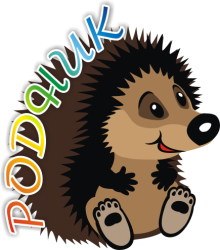 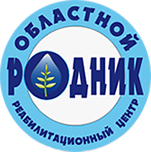 1 деньЗавтракКаша кукурузная жидкая  с маслом.Бутерброд с маслом, с сыром.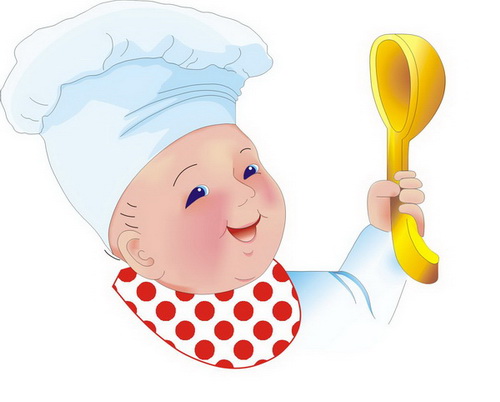 Омлет натуральный с маслом.Чай с мёдом.Второй завтракФрукты. ОбедСалат из свежих помидор и огурцов.Суп картофельный с рыбными консервами.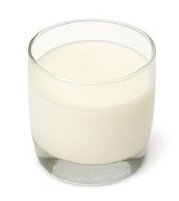 Фрикадельки из говядины, запеченные в соусе.Гарнир перловый  с  овощами.Компот из кураги.Полдник Булочка «Фантазия».Сок фруктовый (абрикосовый, персикового, апельсинового).УжинГорошек зеленый консервированный.Бризоль из курицы с маслом.Картофель запеченный с  сыром  и маслом, с подгарнировкой.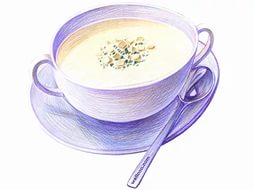 Кисель из свежих ягод.Второй ужинКисломолочный напиток 2,5% жирности (йогурт, снежок, бифидок, биокефир, биоряженка).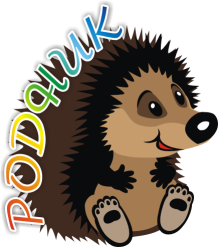 2 деньЗавтрак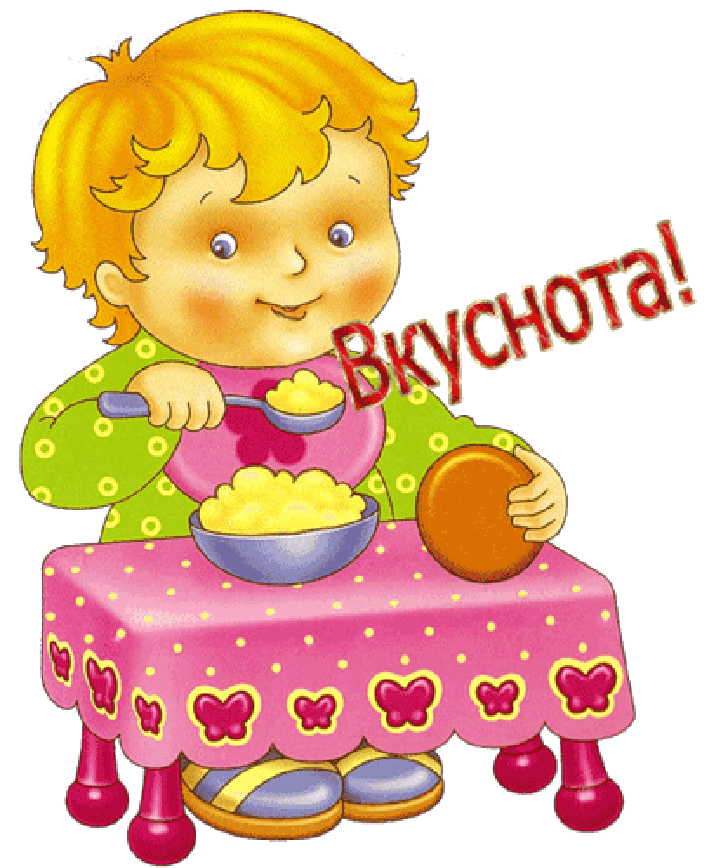 Пудинг из творога с молоком сгущенным.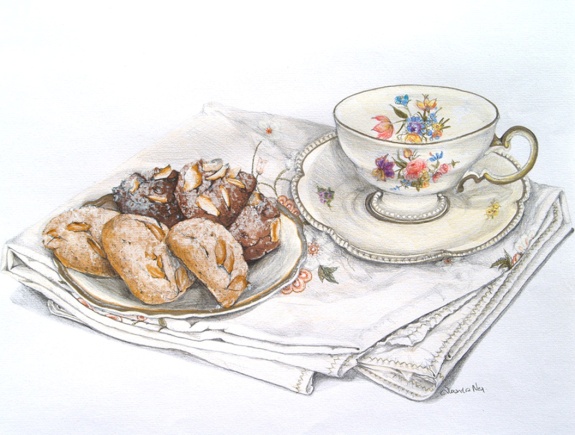 Бутерброд с повидлом.Кофейный напиток.Второй завтракОтвар шиповника.ОбедСалат из свеклы с черносливом и орехами.Суп картофельный с крупой, мясом с зеленью.Бифштекс натуральный рубленый с маслом.Макаронные изделия отварные.Компот из свежих груш.Полдник Пирожок с яблоками.Сок фруктовый (виноградный, персиковый, мультифруктовый).УжинРыба слабосоленая порциями.Сосиски, сардельки отварные с маслом.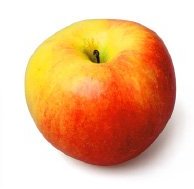 Картофельное пюре.Огурцы свежие.Компот из апельсинов.Второй ужинКисломолочный напиток 2,5% жирности (йогурт, снежок, бифидок, биокефир, биоряженка и др.).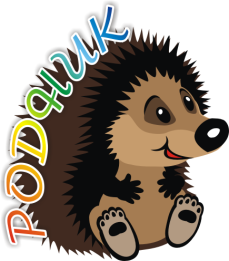 3 деньЗавтракКаша "Дружба" с маслом.Бутерброд с колбасой и сыром.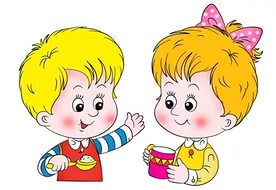 Яйцо отварное.Какао с молоком.Второй завтракФрукты.Обед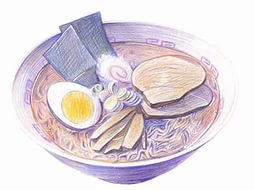 Салат овощной с яблоками.Суп с клецками с зеленью.Говядина, тушеная с капустой.Компот из сухофруктов.Полдник Оладьи запеченные с вареньем или джемом.Чай с сахаром.Творог детский из натуральных компонентов в индивидуальной упаковке ("Агуша" или "Тема").УжинНарезка из свежих помидор с зеленью, с маслом.Говядина  отварная, запеченная в сметанном соусе.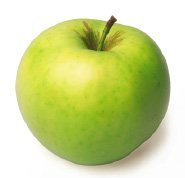 Гречка отварная.Сок фруктовый (вишневый, виноградный, мультифруктовый).Второй ужинКисломолочный напиток 2,5% жирности (йогурт, снежок, бифидок, биокефир, биоряженка и др.).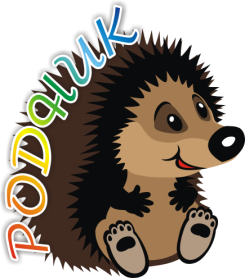 4 деньЗавтракОмлет с сыром с маслом, с подгарнировкой.Бутерброд с  икрой зернистой.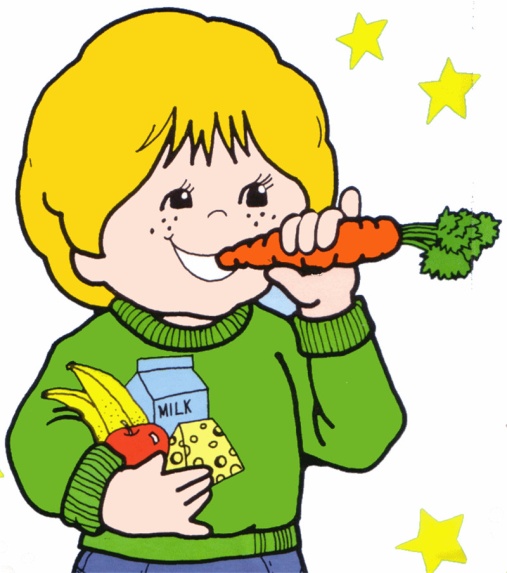 Овощи на подгарнировку.Чай с лимоном.Второй завтракФрукты. ОбедСалат Зеленый.Щи с капустой с картофелем, с мясом со сметаной.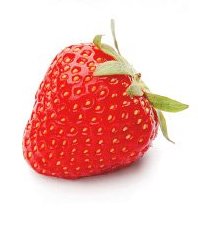 Котлета из говядины с соусом сметанным с томатом.Рис припущенный с овощами.Кисель из кураги.Полдник Булочка «Дорожная». Молоко питьевое кипяченое (2,5% жирности).УжинВинегрет  овощной.Рыба "Лакомка" с маслом.Картофель отварной с маслом и зеленью.Сок фруктовый (виноградный, персиковый, мультифруктовый).Второй ужинКисломолочный напиток 2,5% жирности (йогурт, снежок, бифидок, биокефир, биоряженка и др.).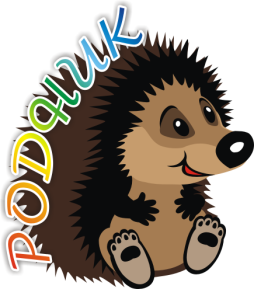 5 деньЗавтракЗапеканка творожная с яблоками с вареньем или джемом.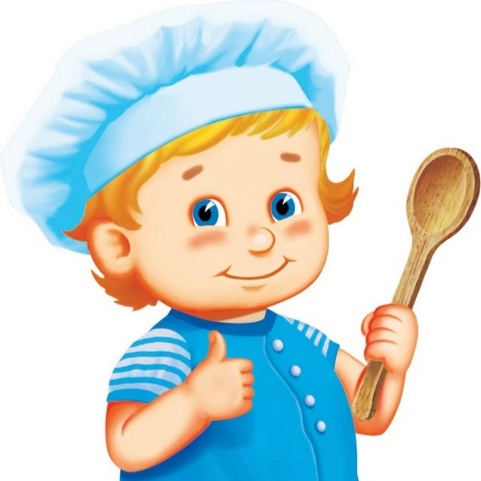 Бутерброд с маслом.Суп молочный с крупой.Кофейный напиток.Второй завтракФрукты. ОбедНарезка из перца болгарского и огурца свежего с маслом.Солянка домашняя со сметаной.Курица запеченная с картофелем.Компот из ягод.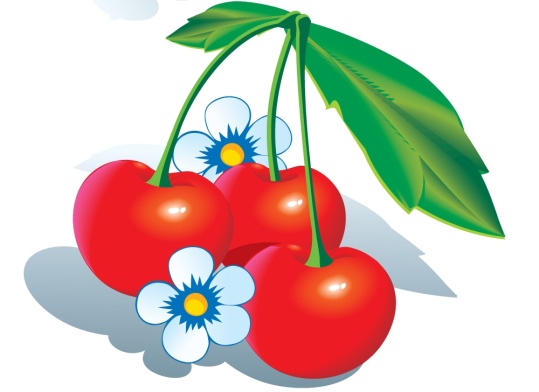 Полдник Расстегай «Московский». Чай с молоком.УжинНарезка из свежих помидор с луком.Суфле из говядины с маслом.Макаронные изделия отварные.Сок фруктовый (абрикосовый, персиковый, апельсиновый).Второй ужинКисломолочный напиток 2,5% жирности (йогурт, снежок, бифидок, биокефир, биоряженка и др.).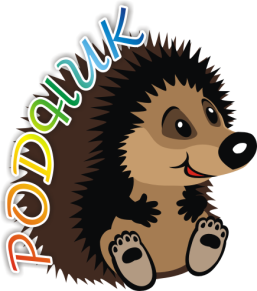 6 деньЗавтракКаша манная молочная жидкая с изюмом.Бутерброд с колбасой и сыром.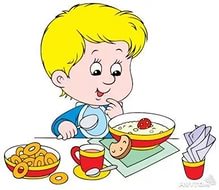 Чай с мёдом.Второй завтракОтвар шиповника.ОбедНарезка из огурцов  с маслом.Суп крестьянский с мясом со сметаной.Плов из мяса.Сок фруктовый (абрикосовый, персиковый, апельсиновый).Полдник Конвертик творожный.Молоко питьевое кипяченое (2,5% жирности).Фрукты.УжинОвощной микс с маслом. 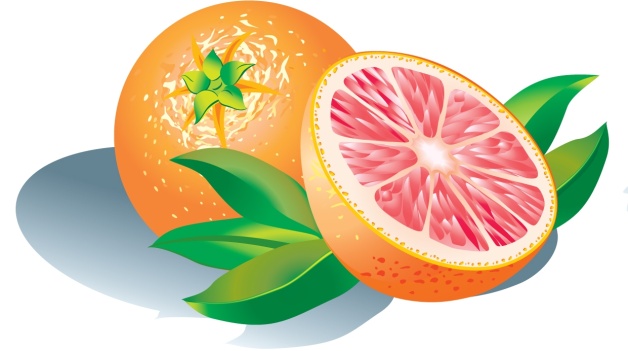 Морепродукты с соусом.Картофельное пюре.Компот из свежих плодов.Второй ужинКисломолочный напиток 2,5% жирности (йогурт, снежок, бифидок, биокефир, биоряженка и др.).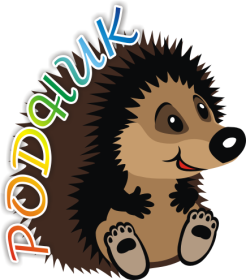 7 день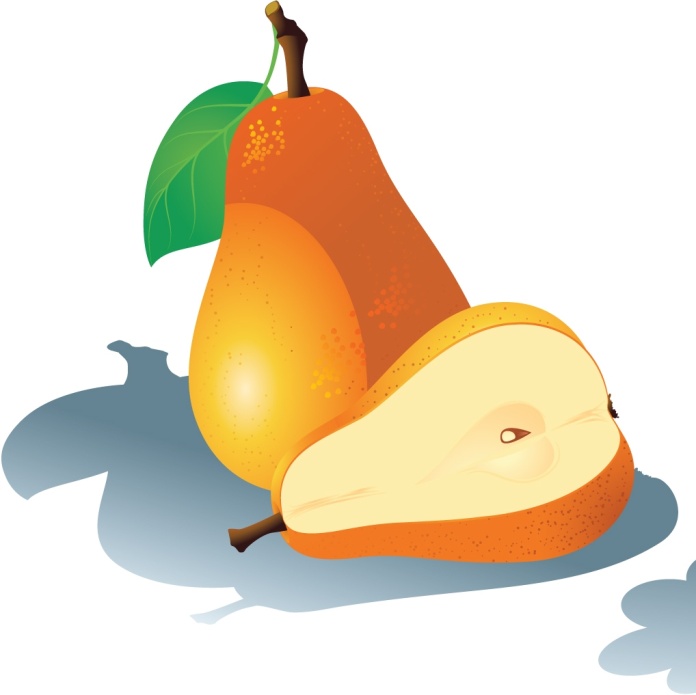 ЗавтракСуп молочный с макаронными изделиями.Бутерброд с сыром.Какао с молоком.Второй завтрак		Фрукты.ОбедОтварная морковь с зеленым горошком.Уха.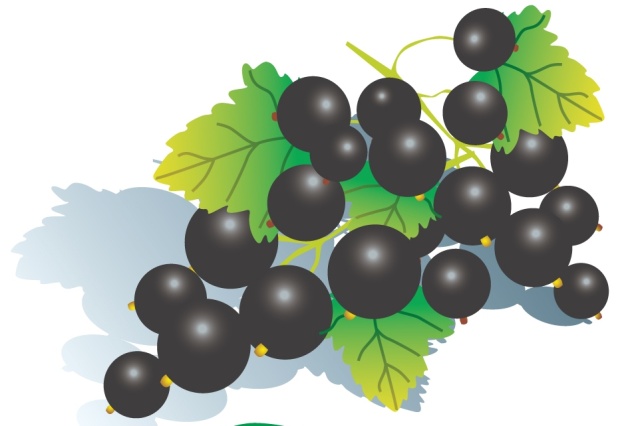 Говядина, тушенная в сметанном соусе.Гречка отварная.Компот из изюма.Полдник Сырная палочка.Чай с сахаром.Творог детский из натуральных компонентов в индивидуальной упаковке ("Агуша" или "Тема").УжинНарезка из перца болгарского и огурца свежего.Жаркое по – домашнему.Сок фруктовый (виноградный, персиковый, мультифруктовый).Второй ужинКисломолочный напиток 2,5% жирности (йогурт, снежок, бифидок, биокефир, биоряженка и др.).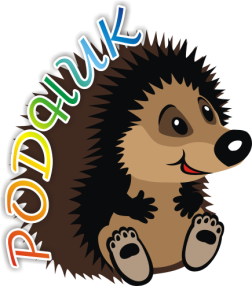 8 деньЗавтракКаша "Янтарная" (из пшена с яблоками) с маслом.Бутерброд с маслом.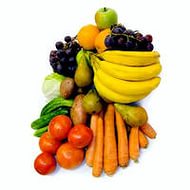 Яйцо отварное.Чай с молоком.Второй завтрак		Фрукты.ОбедНарезка из помидор и огурцов.Суп из овощей  с мясными фрикадельками.Филе куриное тушенное с картофелем.Кисель из свежих ягод.Полдник Мучное изделие промышленного производства.Молоко питьевое кипяченое (2,5% жирности).УжинСалат "Пестрый".Котлеты полтавские с маслом.Овощи, запеченные в соусе сметанном.Сок фруктовый (виноградный, персиковый, мультифруктовый).Второй ужинКисломолочный напиток 2,5% жирности (йогурт, снежок, бифидок, биокефир, биоряженка и др.).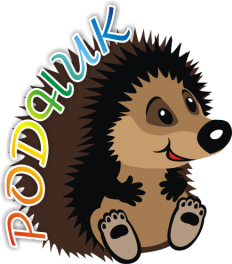 9 деньЗавтракОмлет натуральный с маслом.Бутерброд с  икрой зернистой.Творог детский из натуральных компонентов в индивидуальной упаковке ("Агуша" или "Тема").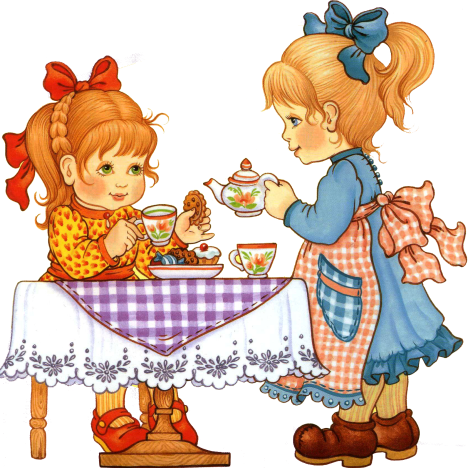 Кофейный напиток.Второй завтрак		Фрукты.ОбедСалат "Мозаика".Суп - пюре из картофеля с мясом и гренками.Рыба припущенная маслом.Соте из овощей.Компот из свежих плодов.Полдник Булочка домашняя.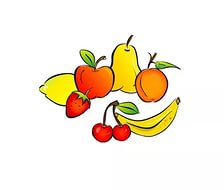 Сок фруктовый (абрикосовый, персиковый, апельсиновый).УжинОгурец соленый.Сосиски, сардельки отварные с маслом.Картофель отварной с маслом и зеленью.Отвар шиповника.Второй ужинКисломолочный напиток 2,5% жирности (йогурт, снежок, бифидок, биокефир, биоряженка и др.).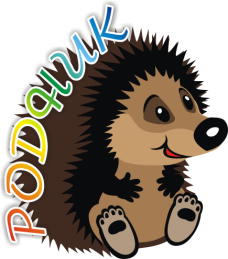 10 деньЗавтракЗапеканка творожная с вареньем или джемом.Бутерброд с сыром.Булочка молочная.Чай с лимоном.Второй завтрак		Фрукты.ОбедПомидоры свежие с зелень.Рассольник "Домашний" с мясом, со сметаной.Бефстроганов.Макаронные изделия отварные.Компот из сухофруктов.Полдник Шанежка с картофелем.Молоко питьевое кипяченое (2,5% жирности).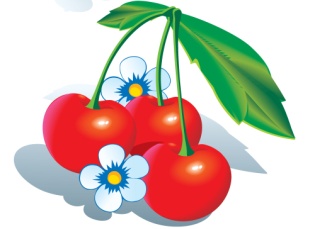 УжинСалат "Живая сила" с маслом (ТТК)Плов из птицы (р.492 - 2004)Сок фруктовый (абрикосовый, персиковый, апельсиновый).Второй ужинКисломолочный напиток 2,5% жирности (йогурт, снежок, бифидок, биокефир, биоряженка и др.).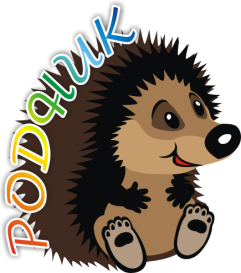 11 деньЗавтракКаша "Ароматная" с маслом. Бутерброд с маслом.Творог детский из натуральных компонентов в индивидуальной упаковке ("Агуша" или "Тема").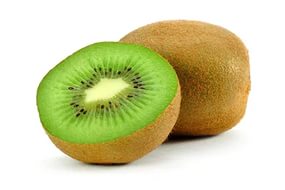 Какао с молоком.Второй завтрак		Фрукты.ОбедСалат из картофеля с зеленым горошком.Борщ волынский с мясом со сметаной.Рыба запеченная в яйце с маслом.Капуста тушеная в сметанном соусе.Компот из апельсинов.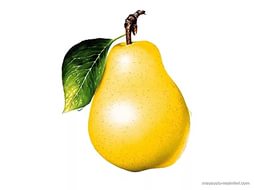 Полдник Пирог манный. Чай с сахаром.УжинРыба слабосоленая порциями.Биточки из говядины с маслом.Картофельное пюре.Сок фруктовый (вишневый, виноградный, мультифруктовый).Второй ужинКисломолочный напиток 2,5% жирности (йогурт, снежок, бифидок, биокефир, биоряженка и др.).12 деньЗавтракКаша пшеничная с маслом.Бутерброд с колбасой и сыром.Омлет натуральный с маслом.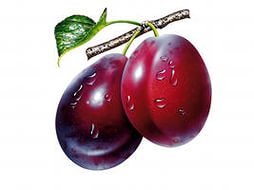 Чай с мёдом.Второй завтракОтвар шиповника.ОбедСалат из свежих огурцов с зеленым луком.Суп гороховый с мясом и гренками.Говядина тушённая в сметанном соусе с овощами.Гречка отварная.Кисель из свежих ягод.Полдник Ватрушка с творогом.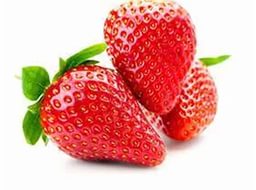 Молоко питьевое кипяченое (2,5% жирности).Фрукты.УжинРыба в морковно-сухарной корочке с маслом.Рагу из овощей.Сок фруктовый (вишневый, виноградный, мультифруктовый).Второй ужинКисломолочный напиток 2,5% жирности (йогурт, снежок, бифидок, биокефир, биоряженка и др.).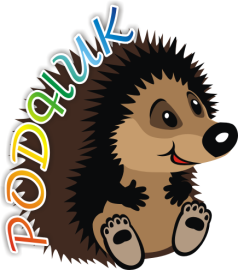 13 деньЗавтрак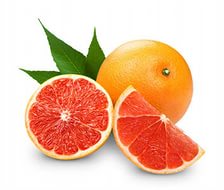 Суп молочный с крупой.Бутерброд с сыром.Пирог "Зебра".Кофейный напиток.Второй завтракФрукты.ОбедСалат из белокочанной капусты с огурцом.Суп - лапша домашняя с курицей.Бифштекс натуральный рубленый с маслом.Овощи припущенные с маслом.Компот «Здоровье».Полдник Мучное изделие промышленного производства.Сок фруктовый (виноградный, банановый, сливовый).УжинИкра кабачковая промышленного производства.Печень по – строгановски.Картофель отварной с маслом и зеленью.Мясо отварное в молочном соусе.Чай с лимоном.Второй ужинКисломолочный напиток 2,5% жирности (йогурт, снежок, бифидок, биокефир, биоряженка и др.).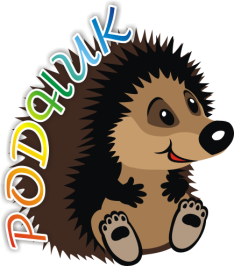 14 деньЗавтракКаша гречневая вязкая на молоке с маслом.Бутерброд с маслом.Творог детский из натуральных компонентов в индивидуальной упаковке ("Агуша" или "Тема").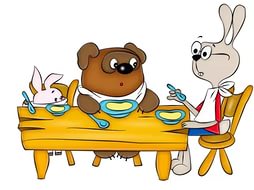 Чай с молоком.Второй завтракФрукты.ОбедСалат  из морепродуктов с помидорами.Свекольник со сметаной.Рагу из говядины.Компот из изюма.Полдник Булочка  творожная.Молоко питьевое кипяченое (2,5% жирности).УжинЯйцо отварное.Шницель из говядины с маслом.Капуста тушеная.Сок фруктовый (виноградный, персиковый, мультифруктовый).Второй ужинКисломолочный напиток 2,5% жирности (йогурт, снежок, бифидок, биокефир, биоряженка и др.).